МИНИСТЕРСТВО СЕЛЬСКОГО ХОЗЯЙСТВА И ПРОДОВОЛЬСТВИЯ 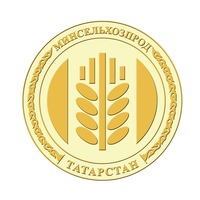 РЕСПУБЛИКИ ТАТАРСТАНМинсельхозпрод РТ приглашает принять участие во Всероссийском онлайн-голосованииВ настоящий момент в России идет работа по созданию защищенного бренда «зеленой продукции с целью ее продвижения на внутреннем и внешнем рынках. Сельхозпроизводители, подтвердившие соответствие своей продукции и ее производства установленным требованиям, получат право размещать на упаковке специальные обозначения единого образца.Приходя в магазин, Вы всегда сможете опознать данную продукцию по наличию специального знака на упаковке.Минсельхозпрод РТ предлагает принять участие в выборе будущего российского «зеленого» бренда и проголосовать за наиболее понравившийся Вам вариант, перейдя по ссылке.Татарская версия новости: http://agro.tatarstan.ru/tat/index.htm/news/1584255.htmПресс-служба Минсельхозпрода РТ